Criminal Justice HealthCare Data - 2018December 21, 2018Reach-in totals by each MCO 1/1/18-9/30/18AHCCCS Pre-Release Applications: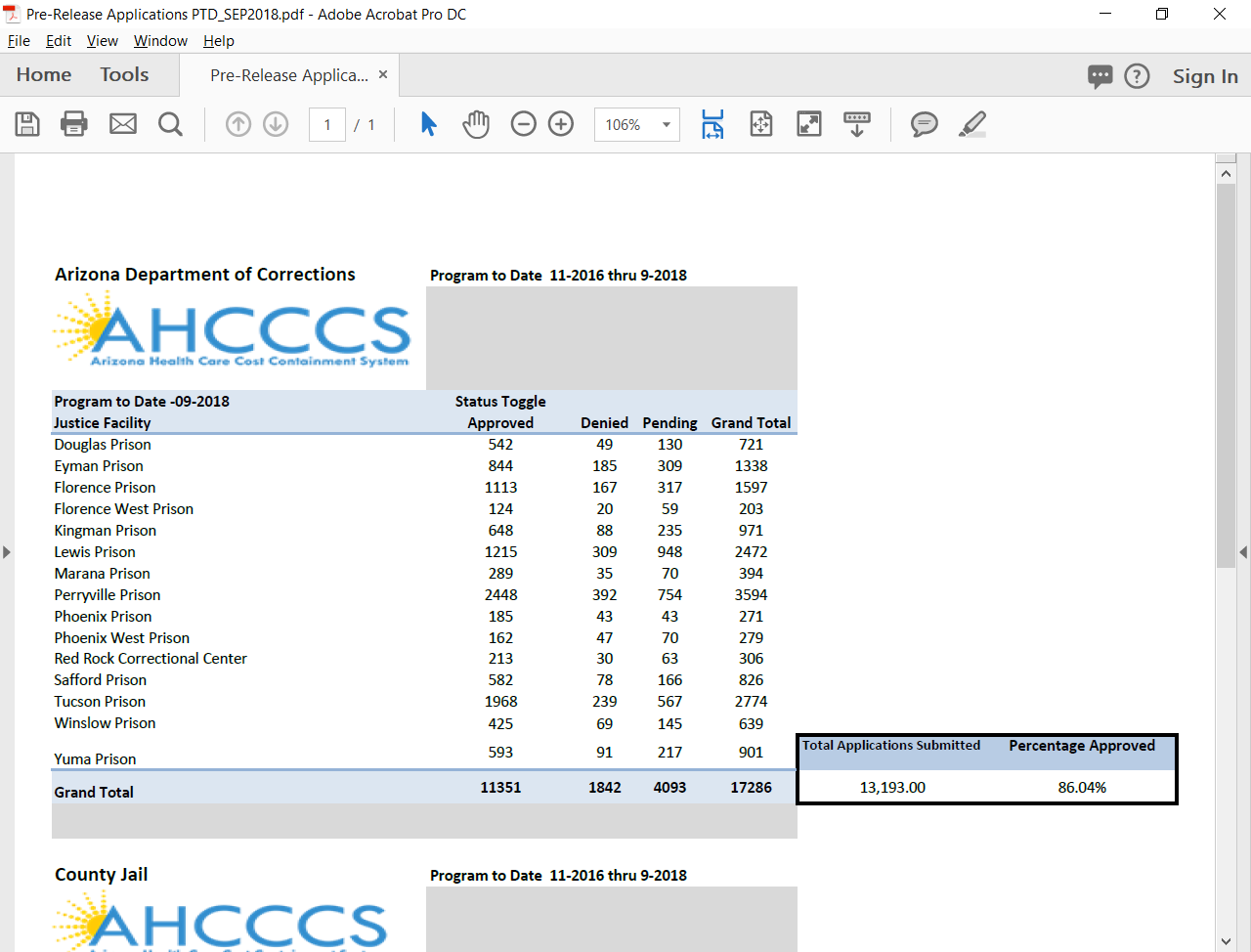 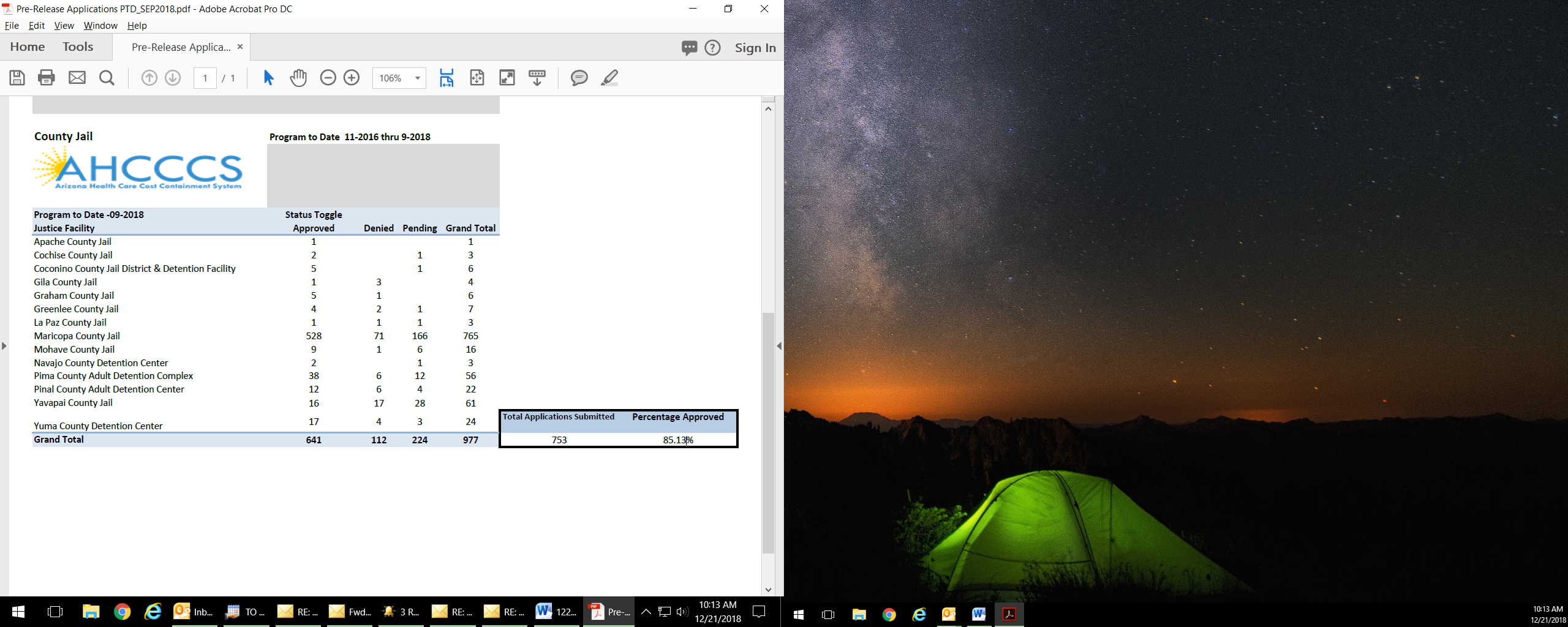 Total Dollars Spent for Incarcerated Members who were temporarily released to an inpatient hospital setting in SFY2018 (state dollars matched with Federal dollars to help offset costs):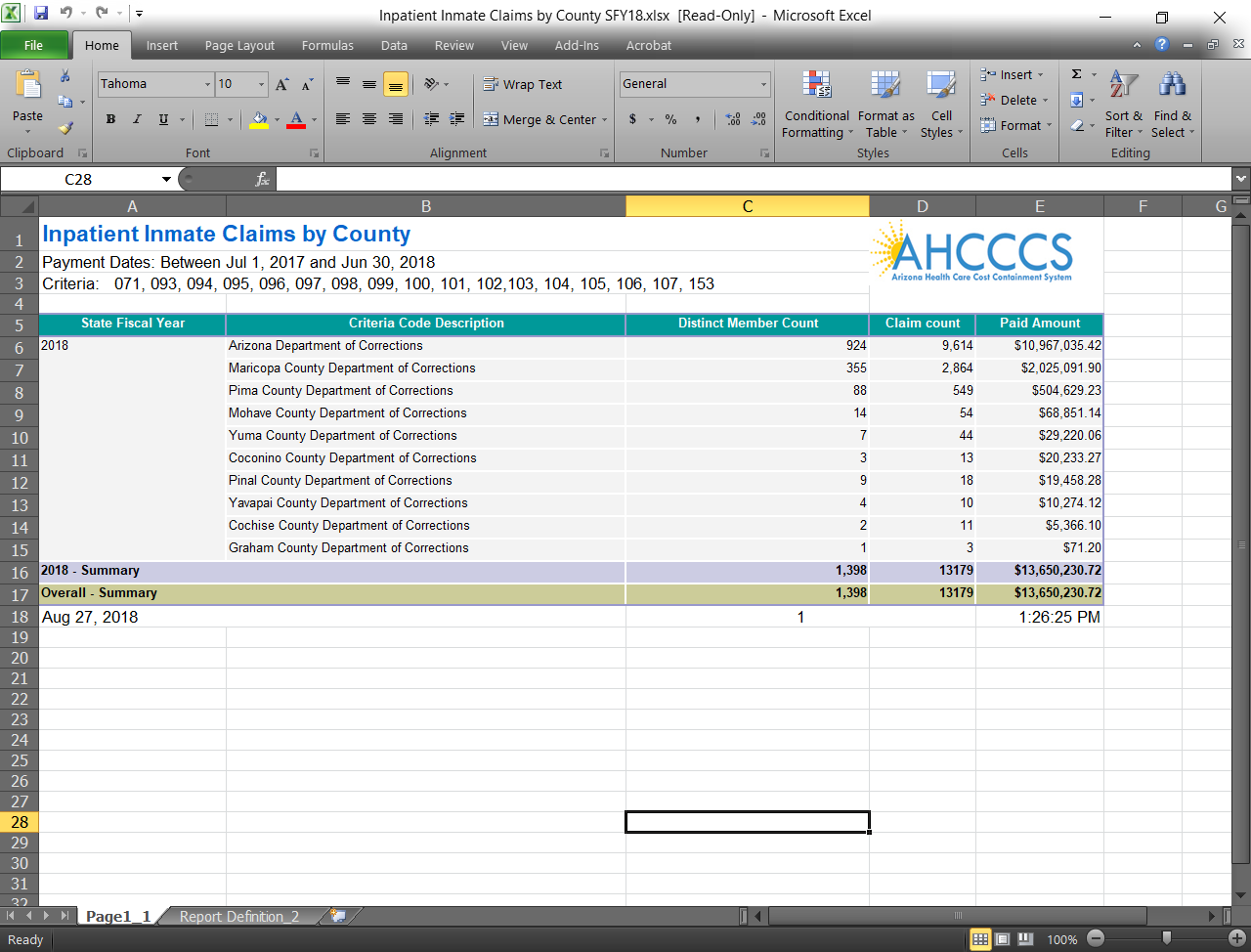 Total Number of Unique AHCCCS Members who were incarcerated in SFY 2018:*Down 19% since SFY 2015Access to Services for those involved in the Criminal Justice System: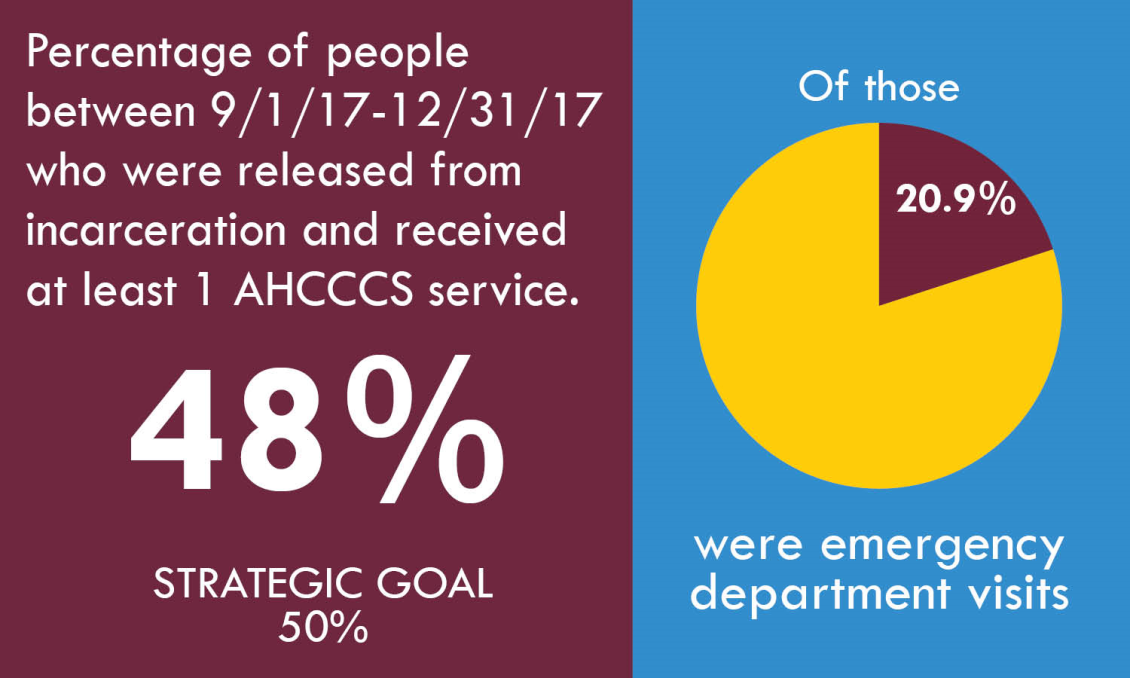 Results of September, 2018 Quarterly Justice Transitions Meeting Survey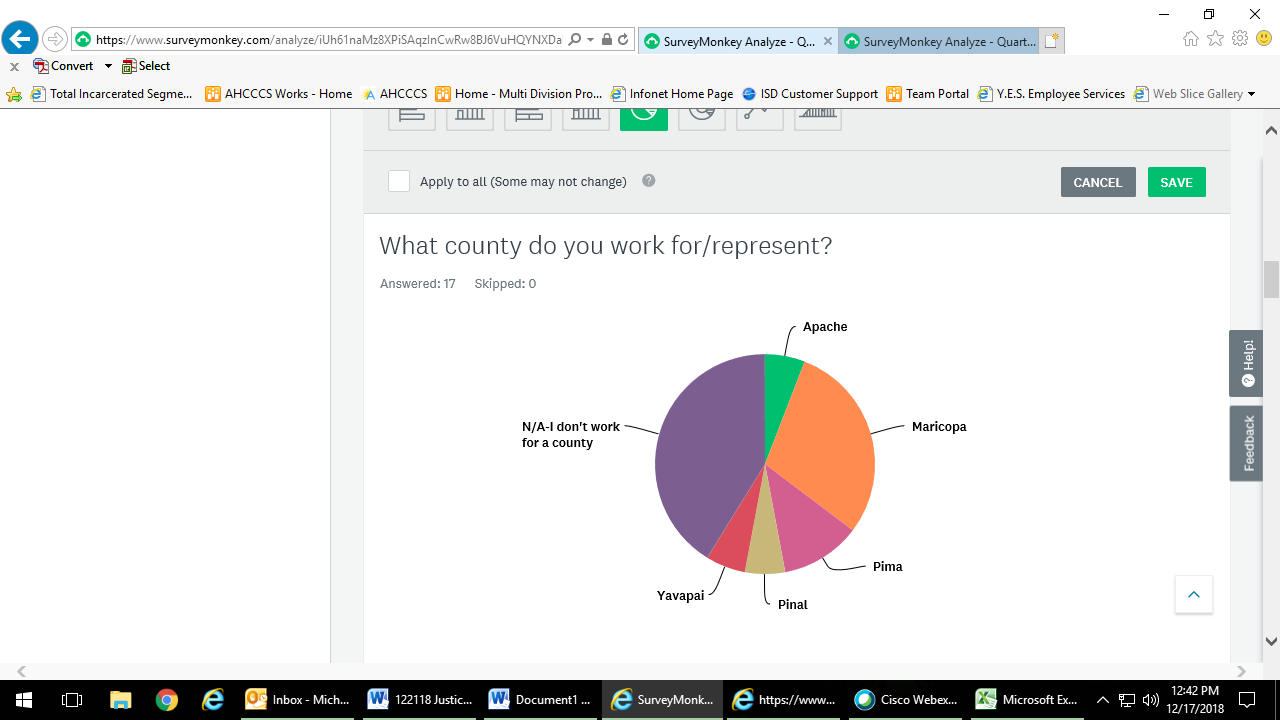 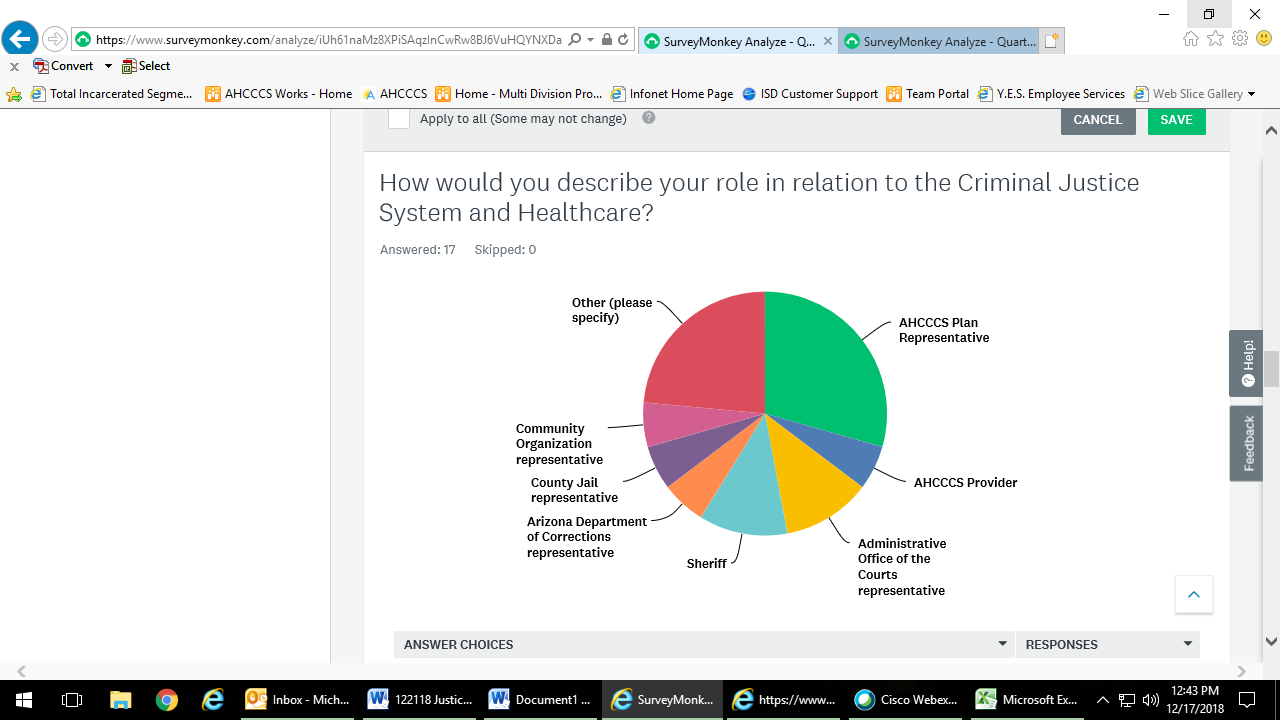 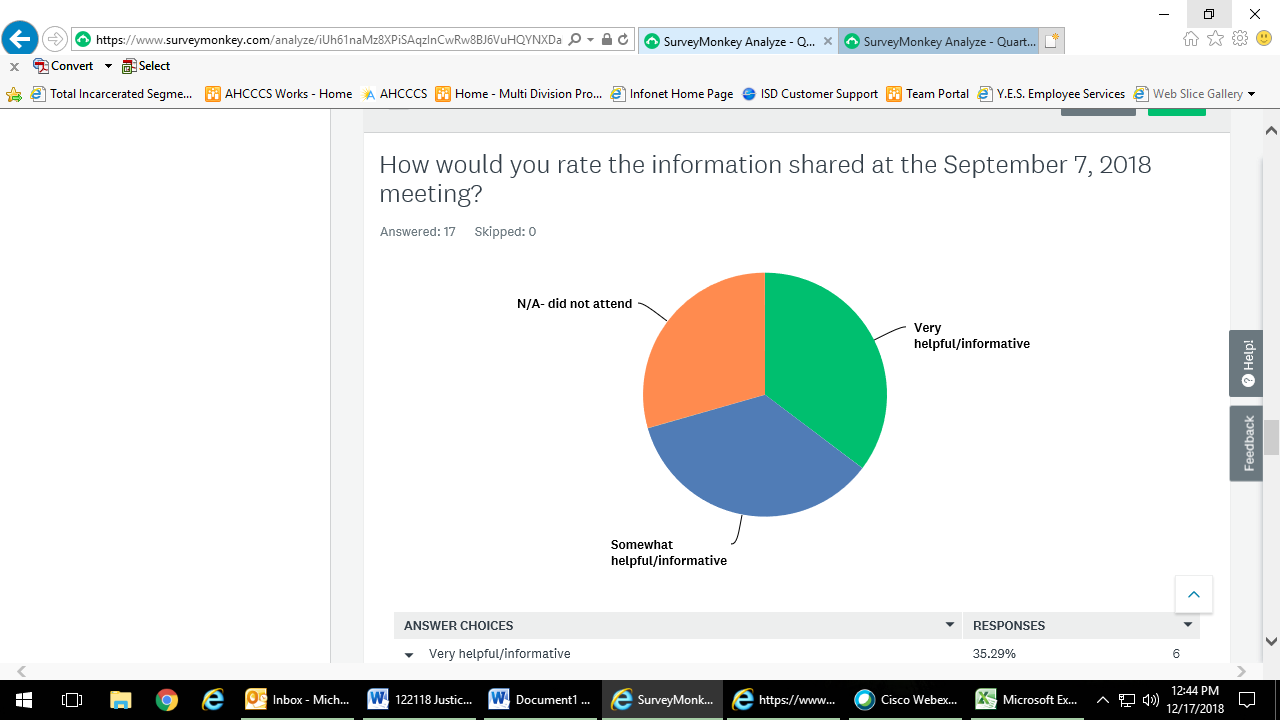 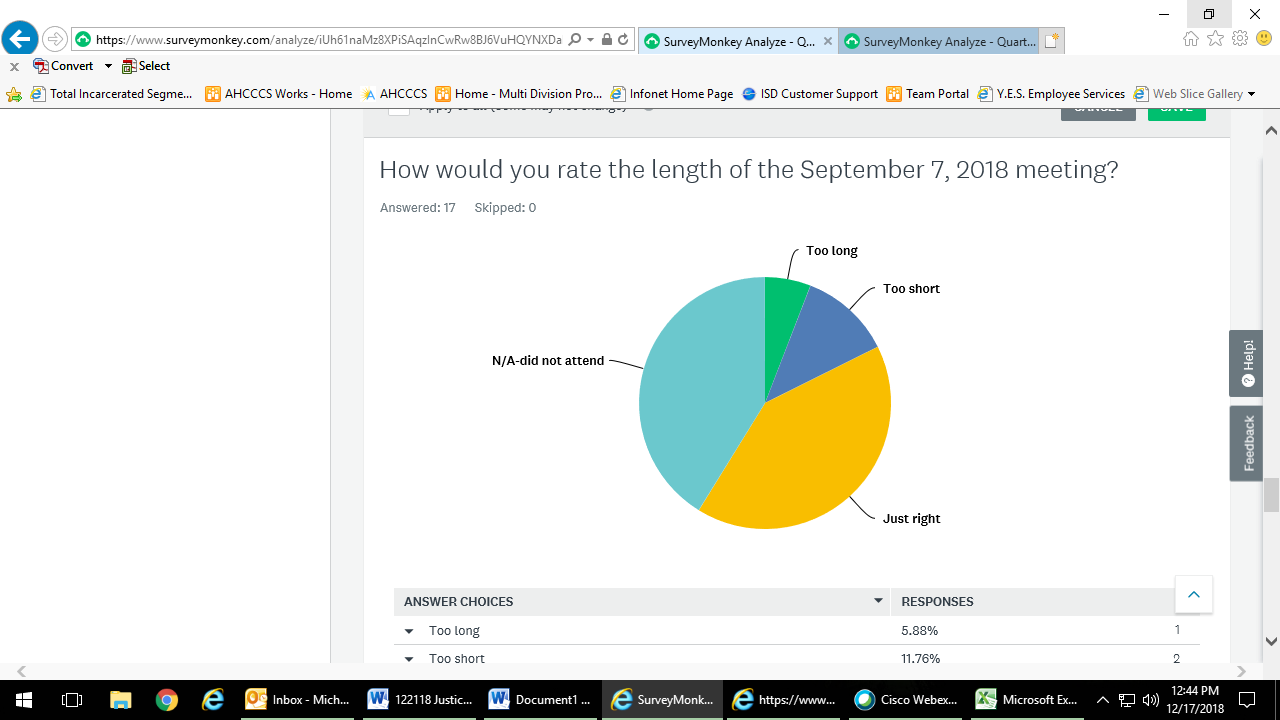 What future topics would you like to see included during this meeting?more specific to a few topics to clarify and answer vs trying to cover everything in one meeting. overall meeting very informativeI am unsure at the moment as I am fairly new to the group. Team Building between Counties and AHCCCS Providers. Ability to address issues with reporting coming from AHCCCS and Jails/Prisons - when member transfers from Jail to Prison, AHCCCS has an internal glitch with the dates that nullifies member state incarceration & AHCCCS then marks the member as released with full benefits until Change Form submitted to MCDU. – When MCDU corrects the error it does NOT report to providers in the same manner so reporting does not pick it up.actual processes which will assist people in the justice system - tools not theory The pre-release AHCCCS application process is very important to my program so I appreciate any topics related to this.Outcome Statistics none Continual updates and discussions of collaboration for treatment coverages especially in areas of cognitive programming as well as distance and teleservices.I would like to learn more about the reentry programs and how I could help in anyway PMAs the seven health plans come into fruition next month, specific details as to what the plans provide as well as their similarities and differences.How are organizations collaborating, how can health plans address/remove barriers, how are peer support specialists and community health workers involved in reentry support?Please provide additional comments or suggestions:I love this program, and all the progress that is being made on the provider side, but most counties are reticent to sharing information or respond to requests even with a signed HIPAA release provided.The facilitator does not respect all opinions.Thank you! none The work being done is to be complemented for the progressive thinking between health and criminal justice partners. Thank you for all you have done.Appreciate all you do :) AHCCCS Health Plan:Total Members who received Reach-In:DDD 15MCP acute and LTC343MMIC1,315Care1st131CIC 1179HNA 42UHCCP Acute318UHCCP CRS 1UHCCP LTC2Steward HCA-HCIC  75Jan-Sept 2018 Total:2,396SFYUnique AHCCCS MembersSFY 201843924*